Государственное бюджетное профессиональное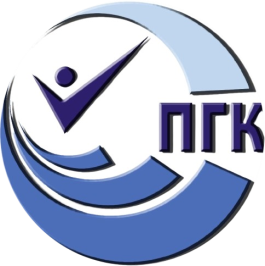  образовательное учреждение«Поволжский государственный колледж»Списки на вступительные испытания – ЮНОШИ

Группа – ПД-1МДата проведения 1 этапа вступительных испытаний: 09.08.2023г.Бег.(100м,1000м). Стадион «Динамо» ул.Льва Толстого, 97А11.08.2023г. Силовое комплексное упражнение. ул.Луначарского, 12
Время проведения 1 этапа вступительных испытаний:09:00-09:25
На вступительные испытания обязательно нужно взять с собой:
1  – ПАСПОРТ
2 – ВОДУ 
3 – ГОЛОВНОЙ УБОР
СПОРТИВНАЯ ФОРМА ОДЕЖДЫ! АБИТУРИЕНТЫ, ЯВИВШИЕСЯ НА ВСТУПИТЕЛЬНЫЕ ИСПЫТАНИЯ БЕЗ ПАСПОРТА И ОДЕТЫЕ НЕ В СПОРТИВНУЮ ФОРМУ НЕ ДОПУСКАЮТСЯ К СДАЧЕ ВСТУПИТЕЛЬНЫХ ИСПЫТАНИЙ !Группа – ПД-2МДата проведения 1 этапа вступительных испытаний: 09.08.2023г.Бег.(100м,1000м). Стадион «Динамо» ул.Льва Толстого, 97А11.08.2023г. Силовое комплексное упражнение. ул.Луначарского, 12
Время проведения 1 этапа вступительных испытаний:09:25-09:50
На вступительные испытания обязательно нужно взять с собой:
1  – ПАСПОРТ
2 – ВОДУ 
3 – ГОЛОВНОЙ УБОР
СПОРТИВНАЯ ФОРМА ОДЕЖДЫ! АБИТУРИЕНТЫ, ЯВИВШИЕСЯ НА ВСТУПИТЕЛЬНЫЕ ИСПЫТАНИЯ БЕЗ ПАСПОРТА И ОДЕТЫЕ НЕ В СПОРТИВНУЮ ФОРМУ НЕ ДОПУСКАЮТСЯ К СДАЧЕ ВСТУПИТЕЛЬНЫХ ИСПЫТАНИЙ !Группа – ПД-3МДата проведения 1 этапа вступительных испытаний: 09.08.2023г.Бег.(100м,1000м). Стадион «Динамо» ул.Льва Толстого, 97А11.08.2023г. Силовое комплексное упражнение. ул.Луначарского, 12
Время проведения 1 этапа вступительных испытаний:09:50-10:15
На вступительные испытания обязательно нужно взять с собой:
1  – ПАСПОРТ
2 – ВОДУ 
3 – ГОЛОВНОЙ УБОР
СПОРТИВНАЯ ФОРМА ОДЕЖДЫ! АБИТУРИЕНТЫ, ЯВИВШИЕСЯ НА ВСТУПИТЕЛЬНЫЕ ИСПЫТАНИЯ БЕЗ ПАСПОРТА И ОДЕТЫЕ НЕ В СПОРТИВНУЮ ФОРМУ НЕ ДОПУСКАЮТСЯ К СДАЧЕ ВСТУПИТЕЛЬНЫХ ИСПЫТАНИЙ !Группа – ПД-4МДата проведения 1 этапа вступительных испытаний: 09.08.2023г.Бег.(100м,1000м). Стадион «Динамо» ул.Льва Толстого, 97А11.08.2023г. Силовое комплексное упражнение. ул.Луначарского, 12 
Время проведения 1 этапа вступительных испытаний:10:15-10:40
На вступительные испытания обязательно нужно взять с собой:
1  – ПАСПОРТ
2 – ВОДУ 
3 – ГОЛОВНОЙ УБОР
СПОРТИВНАЯ ФОРМА ОДЕЖДЫ! АБИТУРИЕНТЫ, ЯВИВШИЕСЯ НА ВСТУПИТЕЛЬНЫЕ ИСПЫТАНИЯ БЕЗ ПАСПОРТА И ОДЕТЫЕ НЕ В СПОРТИВНУЮ ФОРМУ НЕ ДОПУСКАЮТСЯ К СДАЧЕ ВСТУПИТЕЛЬНЫХ ИСПЫТАНИЙ !Группа – ПД-5МДата проведения 1 этапа вступительных испытаний: 09.08.2023г.Бег.(100м,1000м). Стадион «Динамо» ул.Льва Толстого, 97А11.08.2023г. Силовое комплексное упражнение. ул.Луначарского, 12
Время проведения 1 этапа вступительных испытаний:10:40-11:05
На вступительные испытания обязательно нужно взять с собой:
1  – ПАСПОРТ
2 – ВОДУ 
3 – ГОЛОВНОЙ УБОР
СПОРТИВНАЯ ФОРМА ОДЕЖДЫ! АБИТУРИЕНТЫ, ЯВИВШИЕСЯ НА ВСТУПИТЕЛЬНЫЕ ИСПЫТАНИЯ БЕЗ ПАСПОРТА И ОДЕТЫЕ НЕ В СПОРТИВНУЮ ФОРМУ НЕ ДОПУСКАЮТСЯ К СДАЧЕ ВСТУПИТЕЛЬНЫХ ИСПЫТАНИЙ !Группа – ПД-6МДата проведения 1 этапа вступительных испытаний: 09.08.2023г.Бег.(100м,1000м). Стадион «Динамо» ул.Льва Толстого, 97А11.08.2023г. Силовое комплексное упражнение. ул.Луначарского, 12
Время проведения 1 этапа вступительных испытаний:11:05-11:30
На вступительные испытания обязательно нужно взять с собой:
1  – ПАСПОРТ
2 – ВОДУ 
3 – ГОЛОВНОЙ УБОР
СПОРТИВНАЯ ФОРМА ОДЕЖДЫ! АБИТУРИЕНТЫ, ЯВИВШИЕСЯ НА ВСТУПИТЕЛЬНЫЕ ИСПЫТАНИЯ БЕЗ ПАСПОРТА И ОДЕТЫЕ НЕ В СПОРТИВНУЮ ФОРМУ НЕ ДОПУСКАЮТСЯ К СДАЧЕ ВСТУПИТЕЛЬНЫХ ИСПЫТАНИЙ !Группа – ПД-7МДата проведения 1 этапа вступительных испытаний: 09.08.2023г.Бег.(100м,1000м). Стадион «Динамо» ул.Льва Толстого, 97А11.08.2023г. Силовое комплексное упражнение. ул.Луначарского, 12
Время проведения 1 этапа вступительных испытаний:11:30-11:55
На вступительные испытания обязательно нужно взять с собой:
1  – ПАСПОРТ
2 – ВОДУ 
3 – ГОЛОВНОЙ УБОР
СПОРТИВНАЯ ФОРМА ОДЕЖДЫ! АБИТУРИЕНТЫ, ЯВИВШИЕСЯ НА ВСТУПИТЕЛЬНЫЕ ИСПЫТАНИЯ БЕЗ ПАСПОРТА И ОДЕТЫЕ НЕ В СПОРТИВНУЮ ФОРМУ НЕ ДОПУСКАЮТСЯ К СДАЧЕ ВСТУПИТЕЛЬНЫХ ИСПЫТАНИЙ !№ п/пФИО абитуриентаПримечаниеАндреев Александр АлексеевичНе Допущен-нет справки 086у,нарколог и психиатрИванов Кирилл БорисовичДопущенИсхаков Никита РаилевичДопущенКалимуллин Данияр ДенисовичДопущенКириллов Роман ПавловичДопущенКожевников Матвей ВитальевичДопущенКотков Данила АнатольевичДопущенКунавин Артём ВитальевичДопущенЛигостаев Сергей СергеевичДопущенМилькин Матвей ВладимировичДопущенМорозов Матвей АлександровичДопущенМустафин Тимур ИльдаровичДопущенНаймушин Никита ДенисовичНе Допущен-нет справки 086у,нарколог и психиатрПозерук Ярослав ВладимировичДопущенПрименко Сергей АндреевичНе Допущен-нет справки 086у,нарколог и психиатрРаимкулов Камиль АмангельдыевичДопущенРусаков Кирилл АлексеевичНе Допущен-нет справки 086у,нарколог и психиатрСахонов Дмитрий МаксимовичНе Допущен-нет справки 086у,нарколог и психиатрСемагин Даниил АндреевичДопущенСоломанидин Сергей СергеевичДопущенТкачик Александр РомановичДопущенЦветков Антон СергеевичДопущенЧебурахин Роман ЕвгеньевичДопущенЧегодаев Никита ГригорьевичДопущенШпилевой Кирилл ЯновичДопущен№ п/пФИО абитуриентаПримечаниеАстанин Ярослав МаксимовичДопущенБакоян Азиз ЮриковичДопущенБирюков Александр СеменовичНе Допущен-нет справки 086у,нарколог и психиатрГалимов Линар ИрековичНе Допущен-нет справки 086у,нарколог и психиатрГусев Иван СергеевичДопущенДетин Станислав ДмитриевичНе Допущен-нет справки 086у,нарколог и психиатрДиженин Дмитрий СергеевичДопущенЕпанешников Максим ВладимировичДопущенКазарян Роман ВачагановичНе Допущен-нет справки 086у,нарколог и психиатрКарасик Данил АлександровичДопущенКирдин-Егин Богдан ИгоревичНе Допущен-нет справки 086у,нарколог и психиатрКолесников Александр АндреевичДопущенЗабрал документыКоробков Максим СергеевичДопущенМанаков Игорь АлександровичДопущенНелин Александр АнатольевичДопущенПетров Георгий ВитальевичДопущенПищулин Владислав ЕвгеньевичДопущенПоляков Тимур ЕвгеньевичДопущенРаисов Каиржан МуратовичНе Допущен-нет справки 086у,нарколог и психиатрТазаян Ашот Не Допущен-нет справки 086у,нарколог и психиатрТаранюк Кирилл МихайловичДопущенФеклин Максим ВалерьевичДопущенХристенко Максим АлександровичДопущенЧернов Андрей ВитальевичДопущенЮсупбаев Сыдык БолотбековичДопущен№ п/пФИО абитуриентаПримечаниеАдонин Артем ВасильевичДопущенАзимов Ярослав АндреевичДопущен (фл. до 09.2023г.)Анисимов Максим ИвановичНе Допущен-нет справки 086у,нарколог и психиатрАфиногентов Максим ВалерьевичДопущенБабарыкин Кирилл ЕвгеньевичДопущенБатаев Иван ПетровичДопущенБлохин Александр СтаниславовичДопущен(фл. до 07.2023г.)Жабин Семён АлексеевичНе Допущен-нет справки 086у,нарколог и психиатрЖердев Виталий ПавловичДопущенЖуркин Кирилл ОлеговичНе Допущен-нет справки 086у,нарколог и психиатрИгизов Кайрат РенатовичНе Допущен-нет справки 086у,нарколог и психиатрИльмухин Раис РамисовичДопущенМедведев Никита СергеевичДопущенМубараков Кирилл РамилевичДопущенОганнисян Оганес ДавидовичДопущенРакитин Тимофей ФёдоровичНе Допущен-нет справки 086у,нарколог и психиатрУколов Дмитрий МихайловичДопущенУстинов Максим АндреевичДопущенФадеев Егор АлексеевичДопущенХазиахметов Марсель АзатовичДопущенХухорев Станислав СергеевичДопущенШабалкин Богдан ЕвгеньевичДопущенШурыгин Владимир АлексеевичНе Допущен-нет справки 086у,нарколог и психиатрЩербаков Даниил ИгоревичДопущен(фл. до 07.2023г.)№ п/пФИО абитуриентаПримечаниеБаландин Сергей ЕвгеньевичДопущенБолтишаев Азизбек РустамовичДопущенБрусенцов Матвей МихайловичДопущенГолубев Даниил ВладимировичНе Допущен-нет справки 086у,нарколог и психиатрДубовицкий Артём КонстантиновичДопущенЕрмаков Роман АлександровичДопущен(фл. до 09.2023г.)Запьянцев Максим АлексеевичДопущен(фл. до 10.2023г.)Ишмухаметов Артем ФуатовичНе Допущен-нет справки 086у,нарколог и психиатрКолесников Кирилл АндреевичДопущен(фл. до 10.2023г.)Литвинов Алексей ВладимировичНе Допущен-нет справки 086у,нарколог и психиатрМазюков Семен АлексеевичДопущенМирзаев Сирожидин СалиевичДопущенМирзоев Салмон НасриддиновичДопущенНефедов Станислав ЕвгеньевичДопущенНикитин Андрей ОлеговичДопущен Оляков Владислав ВикторовичДопущенПанченков Кирилл СергеевичДопущенПанькин Артём СергеевичНе Допущен-нет справки 086у,нарколог и психиатрПовадырев Родион РомановичНе Допущен-нет справки 086у,нарколог и психиатрПотапов Максим АлексеевичДопущенРоманов Матвей АлександровичДопущенРусаков Ярослав АлександровичНе Допущен-нет справки 086у,нарколог и психиатрСергеев Мирон АлексеевичДопущен(фл. до 09.2023г.)Юматов Александр АлексеевичНе Допущен-нет справки 086у,нарколог и психиатр№ п/пФИО абитуриентаПримечаниеАбдулаев Руслан РамазановичНе Допущен-нет справки 086у,нарколог и психиатрАйвазян Вардан АйвазовичНе Допущен-нет справки 086у,нарколог и психиатрАпатьев Кирилл АлександровичДопущенБалашов Дмитрий АлексеевичНе Допущен-нет справки 086у,нарколог и психиатрБогданов Сергей АлександровичДопущенБратугин Сергей СергеевичНе Допущен-нет справки 086у,нарколог и психиатрГолубов Захар ИвановичНе Допущен-нет справки 086у,нарколог и психиатрДавыдов Константин АлександровичДопущенДубников Никита АлексеевичДопущенЕлистратов Дмитрий АлексеевичНе Допущен-нет справки 086у,нарколог и психиатрЕткарев Кирилл Алексеевич3 группа здоровьяБронх.астма.аллер.реакцийНе допущенЗимин Даниил АндреевичНе Допущен- на справке нет заключения врачаИгнатьев Дмирий ИвановичНе Допущен-нет справки 086у,нарколог и психиатрКомиссаров Кирилл АндреевичДопущенНет флюр.Максимов Никита РомановичДопущен(фл. до 10.2023г.)Михеев Илья АлександровичДопущенМухамбетов Дамир ЕрлановичНе Допущен-нет справки 086у,нарколог и психиатрНиязов Ризаетдин РустамовичНе Допущен-нет справки 086у,нарколог и психиатрРудаков Артём ДмитриевичДопущенРузибоев Шохсувор ШавкатовичДопущен(фл. до 09.2023г.)Рустамханов Артур РасуловичДопущенСафонов Егор СергеевичДопущенСолодилов Дмитрий АлександровичДопущенФахретдинов Радик МилимаратовичДопущенШанкин Кирилл СергеевичНе Допущен-нет справки 086у,нарколог и психиатр№ п/пФИО абитуриентаПримечаниеАбрамов Сергей ВитальевичНе Допущен-нет справки 086у,нарколог и психиатрАгарков Максим АлександровичДопущен(фл. до 09.2023г.)Аминов Рустам АскадовичНе Допущен – справка 086у за 21г. нужно 23г.Артыков Арман ЮсупбаевичДопущен(фл. до10.23г)Глухов Захар СергеевичДопущенГорленко Алексей СергеевичНе Допущен-нет справки 086у,нарколог и психиатрГусейнов Мурад Мехман ОглыДопущен(фл.10.23г.)Джарлыгов Чингиз ЕлемесовичДопущенДобрыдень Артем АлександровичДопущенИванов Илья АлесандровичНе Допущен-нет справки 086у,нарколог и психиатрИвлев Егор ДмитриевичНе Допущен-нет справки 086у,нарколог и психиатрКанаев Дмитрий АлексеевичНе Допущен-нет справки 086у,нарколог и психиатрКнязев Семён СергеевичДопущенМатвеев Михаил ЕгеньевичДопущенНургалиев Богдан ДопущенПарфиров Михаил ЕвгеньевичНе Допущен-нет справки 086у,нарколог и психиатрРахимов Рустам СухробовичДопущенРоманишин Руслан ВладимировичНе Допущен-нет справки 086у,нарколог и психиатрРустамов Адам ДжангировичДопущенСамойлов Александр ВладимироичНе Допущен-нет справки 086у,нарколог и психиатрСемин Руслан РадиковичНе Допущен-нет справки 086у,нарколог и психиатрСтавропольцев Артём ДмитриевичДопущенФильчаков Леонид ПавловичНе Допущен-нет справки 086у,нарколог и психиатрХабилаев Роман АндреевичНе Допущен-нет справки 086у,нарколог и психиатрХарламов Глеб ЕвгеньевичДопущен(нет флюр.)№ п/пФИО абитуриентаПримечаниеКуракин Сергей АлексеевичНе Допущен-нет справки 086у,нарколог и психиатрПрибылов Артём ВикторовичДопущенГорлов Владислав МаксимовичНе Допущен - нет заключения врачаКожевников Владислав АндреевичДопущенЕкимов Алексей ЛеонидовичДопущенХилковский Кирилл ЕвгеньевичДопущенМилютин Артём АлександровичДопущен